Додаток 1 до ПоложенняГРОМАДСЬКИЙ ПРОЕКТ ДЛЯ РЕАЛІЗАЦІЇ У ________РОЦІІнформація про проектНазва проекту* (не більше 10 слів) Категорія проекту*Локалізація проекту (місто, район міста, адреса)*Короткий опис проекту* (не більше 50 слів)Повний опис проекту та прогнозний обсяг витратПроблема (передумови, обґрунтування необхідності реалізації проекту)*Мета проекту*Пропоноване рішення, що до розв’язування проблеми і його обґрунтування*Для кого цей проект (основні групи мешканців, які зможуть користуватись результатами реалізації завдання)План заходів з реалізації проекту (роботи, послуги)Ключові показники оцінки результату проекту: економічні (наприклад, збільшення надходжень до бюджету, економія ресурсів тощо), соціальні (наприклад, рівень охоплення дітей фізкультурою та спортом тощо), екологічні (наприклад, зменшення забруднення навколишнього середовища тощо), інші показники, які можна використати для оцінки досягнення результатів практичної реалізації проектуОрієнтовна загальна вартість проекту*Очікуваний термін реалізації проекту** зірочкою позначені обов'язкові до заповнення поля.БЮДЖЕТ ПРОЕКТУ**Автор проекту*Прізвище*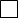 Ім'я*По батькові*Дата народження (ДД/ММ/РРРР)*Серія і номер паспорта (або посвідки на проживання)Телефон*+380   -   -    Адреса реєстраціїАдреса проживанняЕлектронна пошта (якщо ви бажаєте мати електронні повідомлення)Вік 16 - 18    19 - 30    31 - 40    41 - 50    51 - 60    60+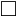 Рід занять  Студент    Працюю    Безробітний    Пенсіонер    Підприємець *всі поля, що обов'язкові для заповненняСПИСОК ОСІБ, ЯКІ ПІДТРИМАЛИ ПРОЕКТЯ підтримую громадський проектДля реалізації у ___________роціАвтор проектуЗаповнюється операторомДата надходження:                                                                     Номер у реєстрі проектів: ПІП та підпис особи, що реєструє:Безпека та громадський порядокВелоінфраструктураДорожнє господарствоЕнергозбереженняЗасоби масової інформаціїКомунальне господарствоКультура і туризмНавколишнє середовищеОсвітаОхорона здоров’яСоціальний захистСпортТелекомунікації, зв'язок та інформаційні технологіїТранспорт № п/пНайменування товарів (робіт, послуг)Кількість, од.Ціна за одиницю, грн..Вартість, грн..Всього Всього Всього Всього Як ви дізналися про проект?Як ви дізналися про проект?  Телебачення  Радіо  Сайт міської ради  Інші інтернет-сайти Друковані засоби масової інформації Зовнішня реклама Соціальні мережі Друзі, знайоміДодатки до заявкиКопія паспорта, або посвідки на проживання Бланк підтримки проекту з підписами людей, що його підтрималиБюджет проектуФото, схема, креслення, що демонструють очікуваний результат. Згода на обробку персональних даних:Відповідно до Закону України "Про захист персональних даних" від 01.06.2010 N 2297-VI я,_____________________________________________________________________________________,
(прізвище, ім'я та по батькові повністю)даю згоду на обробку моїх персональних даних, вказаних в пункті 4 цього бланку-заяви Канівською міською радою та членами Робочої групи по громадському бюджету, яка створена розпорядженням міського голови, виключно для реалізації Програми "Громадський бюджет міста Канева".Додатки до заявкиКопія паспорта, або посвідки на проживання Бланк підтримки проекту з підписами людей, що його підтрималиБюджет проектуФото, схема, креслення, що демонструють очікуваний результат. Згода на обробку персональних даних:Відповідно до Закону України "Про захист персональних даних" від 01.06.2010 N 2297-VI я,_____________________________________________________________________________________,
(прізвище, ім'я та по батькові повністю)даю згоду на обробку моїх персональних даних, вказаних в пункті 4 цього бланку-заяви Канівською міською радою та членами Робочої групи по громадському бюджету, яка створена розпорядженням міського голови, виключно для реалізації Програми "Громадський бюджет міста Канева".__________
Дата________________
ПідписЯ погоджуюсь, що: заповнений бланк (за виключенням персональних даних) буде опубліковано на сайті Канівської міської ради в розділі "Громадський бюджет";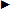  на можливість модифікації, об'єднання проекту з іншими завданнями, а також її реалізації в поточному режимі; можливе уточнення проекту, якщо його реалізація суперечитиме Законам України чи сума для реалізації в поточному році перевищить максимальний обсяг коштів, визначених на його реалізацію.Я погоджуюсь, що: заповнений бланк (за виключенням персональних даних) буде опубліковано на сайті Канівської міської ради в розділі "Громадський бюджет"; на можливість модифікації, об'єднання проекту з іншими завданнями, а також її реалізації в поточному режимі; можливе уточнення проекту, якщо його реалізація суперечитиме Законам України чи сума для реалізації в поточному році перевищить максимальний обсяг коштів, визначених на його реалізацію.________________
Дата_______________________ 
Підпис автора________________________
П. І. Б. автора№ п/пПІБСерія та номер паспортуАдреса проживанняПідпис